VU Application Form – Bachelor PPE
The admission process for Philosophy, Politics and Economics is selective.PPE is a small-scale and intensive programme which means that in the programme we aim for high level learning outcomes within our learning community. We are therefore looking for talented and ambitious students with an affinity for each of the disciplines who are motivated to contribute to the PPE community. To qualify for admission, you will need to meet the entry requirements and satisfy the specific selection criteria.You can find more information about the selection criteria and procedure by clicking here.Create a new application in Studielink for the programme and submitFill out this form, and save the completed form in one PDF formatAfter receipt of your VUnet-ID and password, upload the completed form in the application section of your VU Dashboard under ‘VU Application Form – Bachelor’.Submit the application in your VU Dashboard After submission the admission officer will be checking your documents. Once your file is checked and found to be complete , you will receive confirm receipt by emailDeadline for submitting your application:Optional: Early Bird deadline: 14 FebruaryNon-EU/EEA students: 1 AprilEU/EEA students and students who do not need a study visa/residence permit through VU Amsterdam: 1 MayContact Information	Curriculum Vitae (CV)

Read the instruction first, then delete the text and paste the requested document onto the page:
include on this page a curriculum vitae that includes your personal details and lists your previous education (including clear mention of school/institution names and duration of your studies) and relevant work and volunteer experiences. You can use a template of your own choice or make use of the Europass CV template. Assessment questions regarding motivation and suitability1. Interests/achievements in the PPE disciplines	What explains your academic interest in the PPE programme? If you have any prior achievements in the disciplines involved, do not forget to mention them! (250 words max.)2. International orientationAt the J.S. Mill College you will be part of an international classroom. Describe why you want to interact with people from different parts of the world. In your description, point out which relevant competences such as intercultural sensitivity, communication skills etc.) you would like to develop through these experiences. This can be both in local and international contexts. (250 words max.)3. Societal engagementOur slogan is “better decisions for a better world.” What shows your engagement with the questions and issues that are typically addressed in a PPE programme? What topic would you like to see addressed in the programme? (250 words max.)   4. Cognitive abilities / intellectual ambitionsThe PPE programme is meant for talented and ambitious students. How would you yourself evaluate your cognitive abilities and your intellectual ambitions? What do you consider your strong and weak points? (250 words max.)5. Personal developmentIn order to get the most out of our programme, you need a reflective attitude towards your experiences. Please answer either question a) or b) (250 words max.)Briefly describe a situation in which you worked with people from different backgrounds and explain what you learned from that experienceBriefly describe a time in which you had to step out of your comfort zone and explain what you learned from that experienceAlso include your strong points and your weaknesses in your reflection.Note: please answer only one of the two questions.6. Other relevant informationWhat other relevant information do you want to share with us in order to motivate your application and proof your suitability for our PPE programme? (250 word max.)Name of school:Start date (dd-mm-yyyy):Name of qualification/diploma:Study profile:Mathematics:List the math subjects you have completed in your final 2 years of High School:Graduation:Have you graduated at the moment of application?Name of institution/university:Start date (dd-mm-yyyy):Official name of qualification/ diploma:Duration of entire programme + total of credits (e.g. 4 years, 160 credits):Language of instruction:Website link to programme curriculum:Graduation:Have you graduated at the moment of application?Please add your transcripts further down this application form under the section ‘Transcript of Records’.Course descriptionsInclude 1) courses you have completed and 2) courses you are planning to complete before 31 August 2024 in the space below. Please mention:Courses descriptionsCourse codesNumber of credits per courseInstructionsPlease upload a clear scan/screenshot of your diploma here. Delete this text and the blue arrows.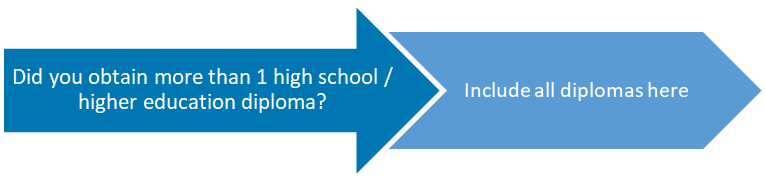 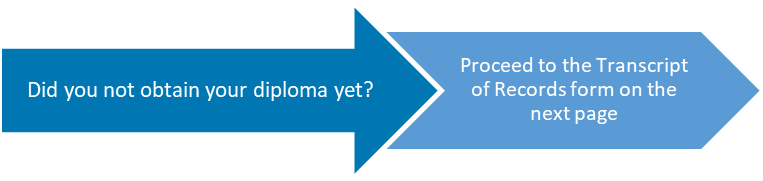 Instructions Please upload a clear scan/screenshot of your most up-to-date transcript from high school and if available any transcripts from completed further education.If you have not yet taken your high school exams, a provisional transcript containing the current grades you have received in VWO 6 and your grades of VWO 5 will be sufficient. Do make sure that the document uploaded is an official transcript created and signed by your school.After uploading, make sure to delete the text on this page. Note 1It is not necessary for all your transcripts to be together on one page; please add more pages if needed.Note 2Did you complete university entrance exams or further education after obtaining your high school diploma? Upload a scan/screenshot of your most up-to-date transcripts here as well.	I have checked the programme-specific admission requirements on the information page – section ‘Admissions’	I have read the information about the application procedure	I have created an admission request in Studielink for 2024-2025 and submitted this	I have received my VUnet ID and filled out the questions in my VU Dashboard	I have added my Curriculum Vitae (CV) as part of the Assessment Form 	I have included in this document either a scan of my high school diploma (or further education diploma) 	I have included the transcript of records from my high school and if available any transcripts from completed further education	I have checked the English Language requirements. When already available, I have uploaded a valid English language test or proof of qualifying for an exemption in the English language test section of my application in my VU Dashboard. Note that you can already apply without the English language test resultsHave you checked all boxes above? Great, you are ready to submit your application in the VU Dashboard!Deadline to fully submit your application in the VU DashboardNote: it is strongly recommend to submit your application as early on as possibleOptional: Early Bird deadline: 14 February 2024 Final deadlines:Non-EU/EEA students: 1 AprilEU/EEA students and students who do not need a study visa/residence permit through VU Amsterdam: 1 MayThank you for completing this assessment form and for your interest in studying PPE at the J.S. Mill College, VU Amsterdam. Once you have received confirmation that the application is complete, the Admission Board starts with the evaluation of your academic background based on the submitted documents only. We aim to inform you of the admission decision within: 4 weeks if your application was completed before the Early Bird deadline of 14 February 6 weeks if your application was completed after the Early Bird deadline For more information on the programme, please visit our website: www.vu.nl/ppePhilosophy, Politics and Economics (PPE)PPE Assessment form 
Vrije Universiteit Amsterdam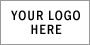 VU Student numberFull NameE-mail AddressNote that applications where the answers exceed the word limit will not be taken into consideration!You can find all information about the admission requirements and application procedure .Note that applications where the answers exceed the word limit will not be taken into consideration!You can find all information about the admission requirements and application procedure .I am seeking admission based on: Dutch previous education diploma  International previous education diploma à This document is not intended for you. Find information on our programme page under “applying with non - Dutch previous education”. Voorbereidend jaar anderstalige studenten (VASVU) à Use the VASVU application file. For more information please contact your mentor. Yes, date of graduation: No, expected graduation date: Yes, date of graduation: Not yet, expected graduation date: No, I have/will quit the programme1)2)